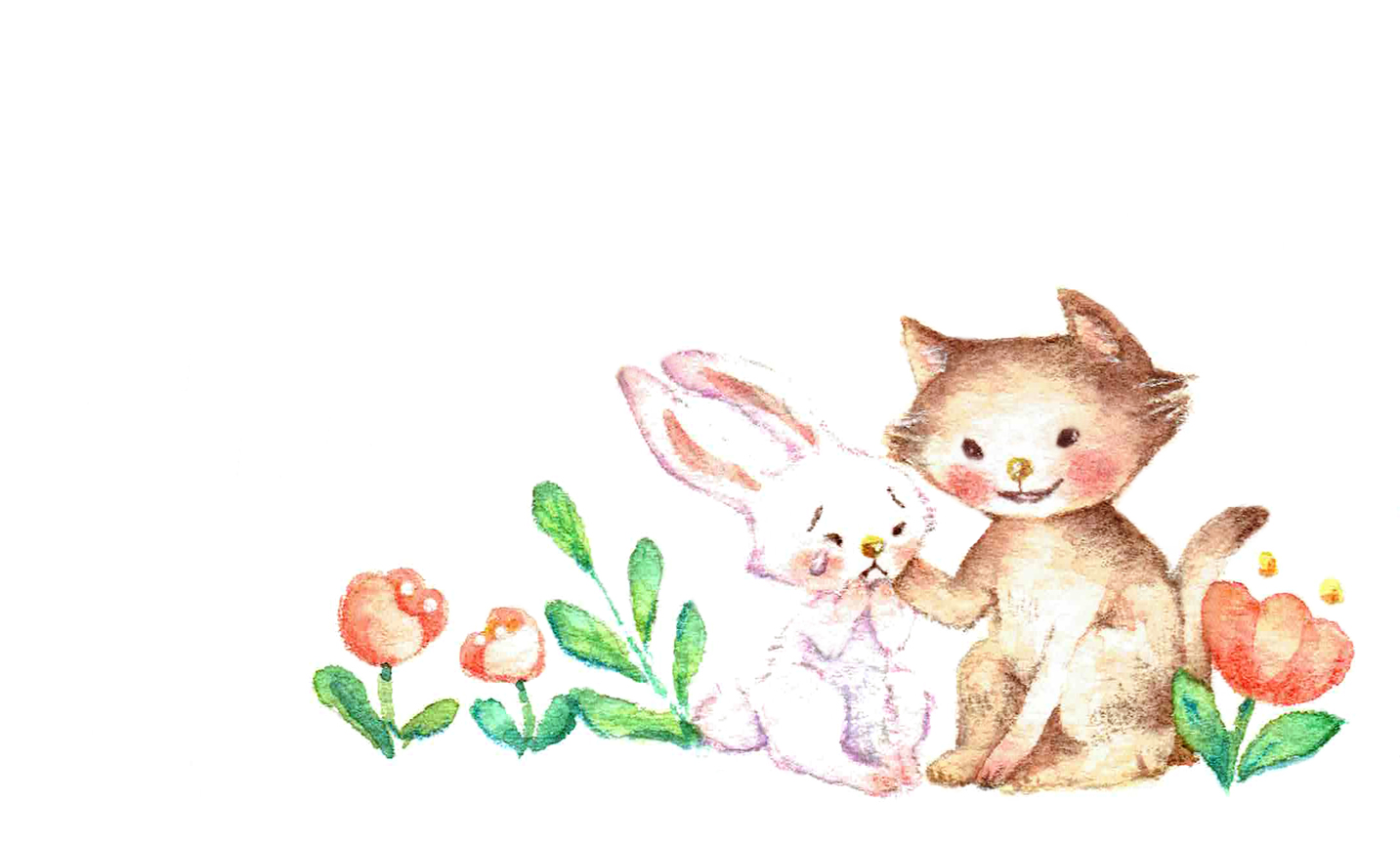  12（）■ システムとは・がにおいてセクシュアル・ハラスメント、、いじめのにあったに、・のをし、のにをシステムです。にあった・やそのからのをである（「アドボカシーセンター」という）がけけ、にしたを。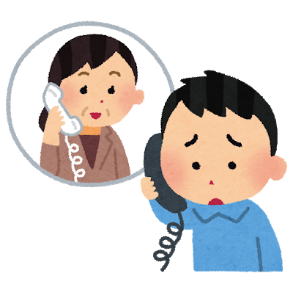 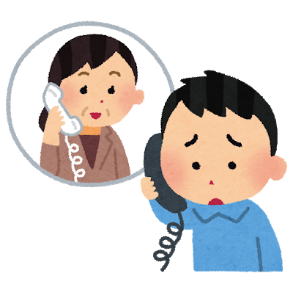 《》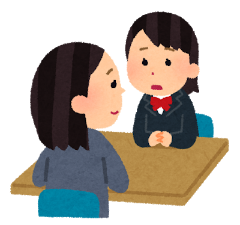 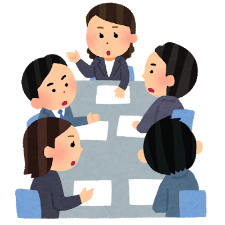 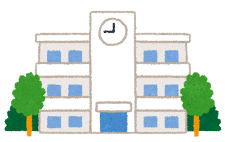 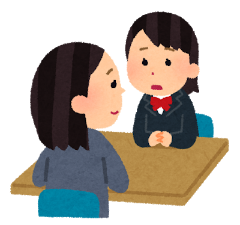 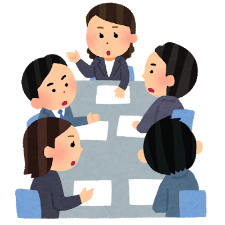 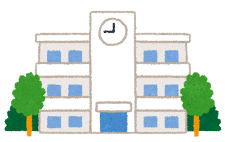 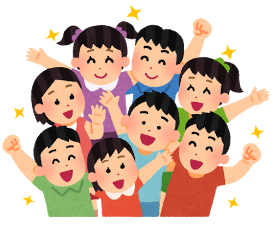 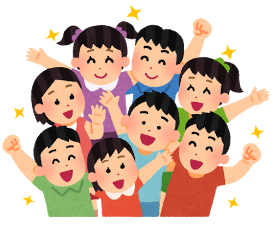 《》　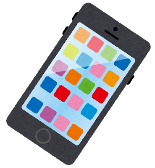 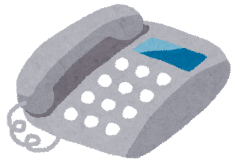 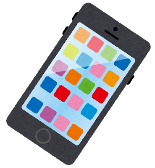 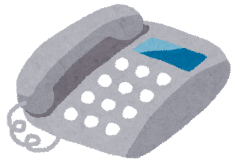 ■・のとしてのやのアドボカシーセンターは、やいじめ、セクシュアル・ハラスメントに・そのやからのをけける（・）とともに、・びそのがするは、にやにするのしてをます。■による・・をけて、が・へのやが、・のをし、のにかなったものとなったかどうかを、、、をとする『』が、・・をいます。は、による・・を、やケアのりについてのとをし、にのやシステムのにめます。◇◆　　◆◇■いじめ（303）いじめは、「いじめ」をふまえ、、やのにおけるをにするとともに、がしたのについてもめた、としてのいじめののためのなです。　http://www.pref.osaka.lg.jp/kotogakko/ijime_kihonhoushin/index.html■いじめ（183）すべての・がかけがえのないとしてされるづくりのために、いじめにたなをいます。http://www.pref.osaka.lg.jp/jidoseitoshien/ijime/ijimebousisisin.html■いじめやでいるへいじめにんでいるやへのメッセージ、のについてしています。また、やのをしています。http://www.pref.osaka.lg.jp/kotogakko/sodan24/index.html■マニュアル（1911）についてのえやそのの、をさない生徒のりをいます。http://www.pref.osaka.lg.jp/kotogakko/seishi/taibatu-bousi.html  ■セクシュアル・ハラスメント・ガイドライン（295）セクシュアル・ハラスメントについてのなえやのための、どものにったなのりをしています。http://www.pref.osaka.lg.jp/jidoseitoshien/dannjyobyoudou/index.html■「による・へのセクシュアル・ハラスメントをするためにＱＡ」（153）してされることのないセクシュアル・ハラスメントについてのとをしています。http://www.pref.osaka.lg.jp/jidoseitoshien/dannjyobyoudou/sekuharaqa.html■のりにする（312）についてのなえや、バランスのとれたのをすためののりをいます。http://www.pref.osaka.lg.jp/kotogakko/bukatsudouhoushin/index.html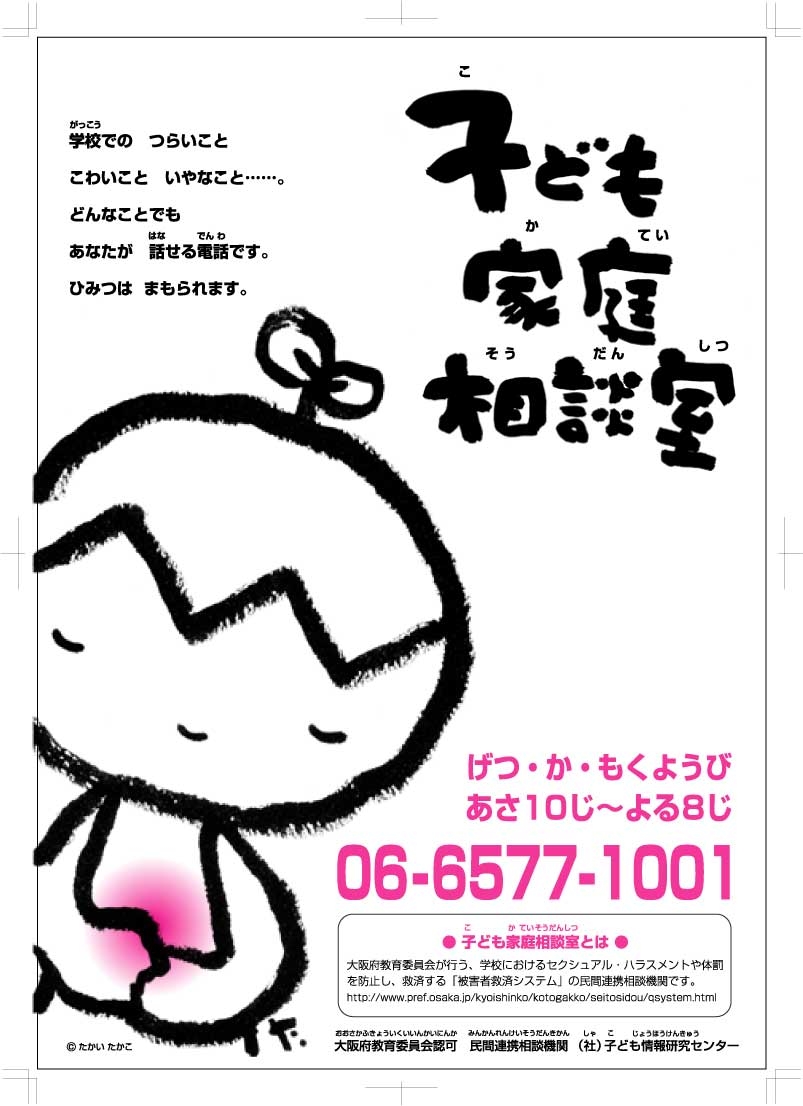 